КГУ «Средняя общеобразовательная школа № 11 г. Павлодара»ПРОЕКТ«ОҚУҒА ҚҰШТАР МЕКТЕП»«Читающая школа»на 2021 годТворческая группа:ЗДВР: Терманова Н.А.Зав. библиотекой: Чайкина О.П.Учитель нач.кл.: Буланова Т.Н.Учитель математики: Исабаева А.Б.Учитель каз. яз. и литер.: Аубакирова Г.З.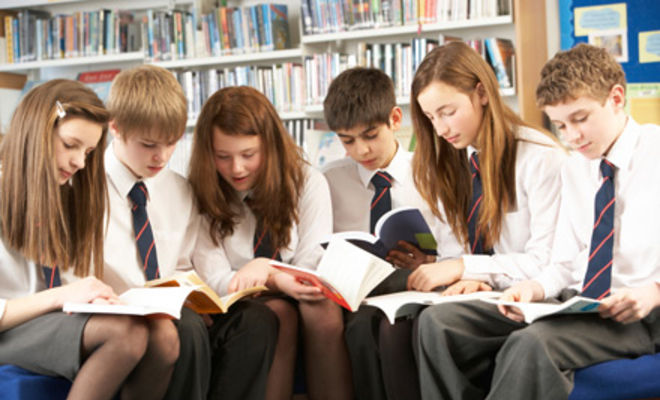 Цель и задачи проектаРазвитие культурной и читательской компетентности детей и молодежи.развитие и сохранение культуры детского и юношеского чтения посредством участия в проекте «Читающая школа»;пропагандировать семейное чтение;создание в школе многофункционального комфортного библиотечного пространства для получения навыков нетворкинга;развитие материально-технической базы школьных                                       библиотек;Автоматизация библиотечных технологических процессов;пополнение библиотечного фонда художественной литературыІ. Организация читательской активности учащихся и родителей школы и пропаганда семейного чтения «Школа-ученик-родитель»ІІ. «Семья - книги»: возрождение лучших традиций семейного чтенияІII. Создание в школе комфортного библиотечного пространстваIV. Работа с кадрамиV. Позиционирование чтения в СМИ и социальных сетях№МероприятиеСроки проведенияЦелевая аудиторияОтветственныеФинансирование1.1Проведение единых классных часов «Читают все!»1 раз в неделю1-11 кл.Кл. руководители, Буланова Т.Н., Исабаева А.Б., Аубакирова Г.З.Не требуется1.2Создание инсталляций и уголков чтения в классных кабинетах2021 г.1-11 кл.Кл. руководители, Буланова Т.Н., Исабаева А.Б., Аубакирова Г.З.Не требуетсяЛитературная онлайн-гостиная «Зазвучит мелодия души». Встреча с павлодарским поэтом И. КандыбаевымЯнварь 2021 г.8,9,10 кл.Зав. б-кой Чайкина О.П., Пирожкова Т.В.Не требуется1.3Организация работы школьной театральной  студии.2021г.1-11 кл.Руководитель театральной студииНе требуется1.4Проведение конкурсов: «Лучший читатель класса».2021 г.февраль3-5 кл.Кл. руководители, Буланова Т.Н., зав. библиотекой Чайкина О.П.Не требуется1.5Конкурс плакатов «Читать престижно».Сентябрь 2021 г.5-9 кл.Вожатая,кл. руководителиНе требуется1.6Конкурс «Жаңалық жаршысы – Сводка новостей» (отзывы о любимых книгах)Март 2021 г.1-11 кл.Вожатая, кл.руководители,Буланова Т.Н., Исабаева А.Б., Аубакирова Г.З.Не требуется1.7Акция: «Қазақ қаламгерлері» Бердыбек Сокпакбаев "Боевые искусства".Ноябрь 2021 г.6-8 классыЗав. б-кой Чайкина О.П., Аубакирова Г.З.Не требуется1.8Библиотечные уроки по плану библиотеки2021 г.1-11 кл.Зав. б-кой Чайкина О.П.Не требуется1.9Проект «READx» Девиз  проекта: Будь в тренде! Читай! (спикеры рассказывают о любимых книгах)2021 г.декабрь5-8 кл.Зав. б-кой Чайкина О.П.,вожатая,кл. руководители, Исабаева А.Б.Не требуется1.10 Акция «Bookcrossing» Девиз: «Прочитал – передай другому»2021 г.1-11 кл.Зав. б-кой Чайкина О.П.Не требуется1.11Акция  «Подари хорошую книгу библиотеке!»Декабрь 2021 г.1-8 кл.Кл. руководители, вожатаяНе требуется1.126 июня – День рождения А.С. Пушкина.- Участие в литературно-поэтическом марафоне «Солнце русской поэзии» - пушкинские чтения в Славянском центре г. Павлодара.Июнь 2021 г.1-4 клКл. руководители, вожатаяНе требуется№МероприятиеСроки проведенияЦелевая аудиторияОтветственныеФинансирование2.1Конкурс видео - роликов «Моя домашняя библиотека»Февраль 2021 г.1-11 кл.Зав. б-кой Чайкина О.П.,вожатая,кл. руководителиНе требуется2.2Проведение часов родительской грамотности «Как и что читать детям?», «Читающие родители – читающий ребёнок», «Как воспитать читателя?» и т.д.2021 г.  1 раз в четверть1-11 кл.Кл. руководители Не требуется2.3Материнский всеобуч «Анамның сүійкті кітабы»Ноябрь 2021 года1-11 кл.Зав. б-кой Чайкина О.П.,кл. руководителиНе требуется2.4Мастер-класс «Әкем оқыған кітап»Декабрь 2021 года1-11 кл.Зав. б-кой Чайкина О.П.,кл. руководителиНе требуется2.5Конкурс «Папа, мама, я – читающая семья!»Апрель 2021 г.1-11Зав. б-кой Чайкина О.П.,кл. руководителиНе требуется№МероприятиеСроки проведенияОтветственныеФинансирование3.1Цифровизация школьных библиотек2021-2023 г.г.Управление образования.590000 т.3.2Пополнение фонда школьных библиотек художественной литературой2021 – 2023 г.г.Управление образования. 400000 т.№МероприятиеСроки проведенияОтветственныеФинансирование5.1Повышение уровня читательской компетентности учителей и библиотекарей организации образования через проведение серий обучающих семинаров, вебинаров2021- 2023 годыУчителя школы, зав. библиотекой Чайкина О.П.Не требуется5.2Участие в вебинарах, консультациях для родителей с целью повышения уровня их читательской грамотности2021 г.Учителя школы, родителиНе требуется5.3Форум для учителей предметов гуманитарного цикла и библиотекарей «Трансформация школьных библиотек в условиях обновлённого содержания образования»Январь 2021 годаЗав. библ-кой Чайкина О.П.Не требуется№МероприятиеСроки проведенияЦелевая аудиторияОтветственныеФинансирование6.1Ведение информации в инстаграм.2021 год1-11 кл., родителиЭльмира КенисбековнаНе требуется6.2Разработка и размещение роликов о пользе семейного чтения на сайте школы и в социальных сетях2021 год1-11 кл., родителиАльбина АманбековнаНе требуется6.3Создание инфографики, плакатов о роли чтения книг: «Пусть всегда будет книга» и размещение на сайте школы и в социальных сетях2021- 2023 годы1-11 кл., родителиАльбина АманбековнаНе требуется6.4Создание буклетов для родителей срекомендациями «Как воспитать читателя» (провести выставку в классных кабинетах школы«Моя любимая книга»)2021 февраль1-11 кл., родителиЗав. библиотекой Чайкина О.П.,кл. руководителиНе требуется6.5Размещение публикаций в местных иреспубликанских СМИ 2021 годУчителя школы, кл. руководители, зав. библиотекой Чайкина О.П.Не требуется